Народный герой Дагестана Марат Халиков побывал в МКОУ «Аверьяновская СОШ»Сегодня, 6 мая, народный герой Дагестана Марат Халиков посетил МКОУ «Аверьяновская СОШ». Выпускник нашей школы Марат Халиков встретился с школьниками и  со своими учителями. Он рассказал о своём боевом пути и как удалось спасти сослуживцев и самому остаться в живых.Выпускник МКОУ "Аверьяновская СОШ" Марат Халиков показал настоящий дагестанский характер во время спецоперации на Украине. Командир танка Т-72, старший сержант Марат Халиков в бою уничтожил несколько мобильных групп противника. А когда боевая машина осталась без топлива, он решил ее подорвать, чтобы танк не стал трофеем для врага. Полученные раны и контузия не помешали Марату спасти боевого товарища. Наш отважный земляк вынес «Все должны знать о героизме выпускника нашей школы и гордится этим. Он обтекая кровью и ничего не видя из-за осколков в глазах, спас боевого товарища. Это подвиг настоящего Героя»,- сказала учитель биологии Магадова М.Г. учащимся.Марат обратился к школьникам с напутствием чтобы они хорошо учились, уважали старших и не забывали свою историю. https://youtu.be/EoSKcmoC9sg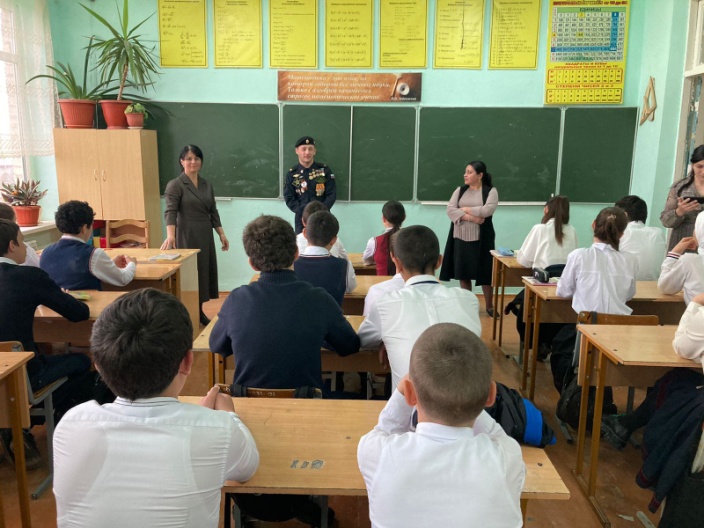 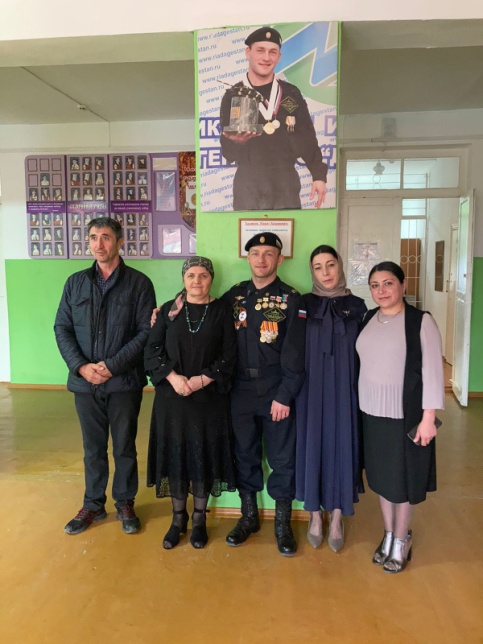 